和合期货沪铜周报（20190211--20190215）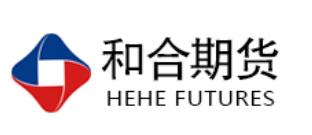 翟璐
          从业资格证号：F3020441
          投询资格证号：Z0011873 电话：0351-7342558邮箱：zhailu@hhqh.com.cn沪铜期货合约成交情况1，沪铜主力本周下跌2月11日--2月15日，沪铜指数总成交量127.6万手，较上周减少28.8万手，总持仓量61.4万手，较上周增仓3.5万手，沪铜主力本周小幅下跌，主力合约收盘价48200，比上周收盘价下跌0.35%。2，铜现货市场价格2月15日1#铜重要市场现货价格：长江现货均价48160，较昨日上涨150；广东现货均价48080，较昨日上涨130；武汉现货均价48150，较昨日上涨150；重庆现货均价48200，较昨日上涨150；北京现货均价48150，较昨日上涨150；影响因素分析宏观方面受春节错月和基数影响，中国1月进出口表现均远超预期，其中出口增速更是反弹至正区间。不过分析师指出，由于春节前贸易数据月度波动较大，单月数据不足以说明全年走势，考虑到外需放缓、稳内需政策以及中美贸易谈判等重要影响变量，后续外贸表现仍待谨慎观察。美国商务部周四称，12月零售销售下降1.2%，为2009年9月以来最大降幅，当时美国经济正从衰退中复苏，11月数据小幅下修至增长0.1%，前值为增长0.2%，零售销售骤降表明，第四季消费支出增速有所放缓，消费支出占美国经济的三分之二以上，显示2018年末经济活动明显放缓。同时美国1月PPI年率连续第二个月下跌，创下一年半年来最低的年度增幅，这是通胀压力温和的最新迹象，可能使美联储对今年加息保持耐心。从去年6月开始，美国引起的全球贸易冲突就成为全球经济最大的威胁。中美之间的贸易谈判也成为全球金融市场关注的焦点。在全球经济增长放缓的大背景下，中美贸易谈判就显得更为重要。1月7—8日美国副贸易代表率团访华，1月30—31日中国国务院副总理刘鹤访问华盛顿，两次会议都没有取得实际性的进展。2月14—15日中美最高级别谈判在北京举行，分析来看，直接的贸易问题可能达成良好的解决方案，但结构性贸易问题和执行方面达成协议的难度要大很多。供给面智利铜业委员会（Cochilco）宣布，2018年智利共生产583万吨矿产品，超过2013年创下的577万吨记录，成为迄今年产量最高的一年。据悉，矿产品产量的提高主要归功于世界最大铜矿埃斯康迪达（Escondida）的增产，这座矿山在2018年扩大了31.7万的产能。同期，国家铜业公司（Codelco）的产量则出现下降。在国际铜产品市场上，智利铜产品份额从2017年的26.7%增长到27.7%，秘鲁居次席占据11.6%，较上年略微下降，位列第三的中国同样出现了下降。智利矿业部长普罗库里卡表示，智利矿业发展的前景非常光明，今年有望增产1.6%，并预期在2020年达到年产600万吨，在2025年进一步增长到年产700万吨。需求端    中国海关周四称，1月未锻轧铜及铜材进口47.9万吨，触及去年9月以来的最高水平，较12月的42万吨上升14%，较2018年1月的44万吨高8.9%，以目前的速度，每年的精炼铜进口量有望超过2018年创纪录的530万吨。铜精矿进口量同比飙升17%，至190万吨。1月份的货物总量是有记录以来第二高的月度总量，2019年，按年率计算，精矿进口可能超过2200万吨，超过去年创下的1970万吨的纪录。2018年下半年中国经济增长放缓，第四季度的GDP增幅只有6.4%，各项经济指数全面放缓，这开始引起国家高层注意，并开始出台稳增长的政策。在年初减税、定向降准、货币市场连续宽松后，我们关注的焦点在中国汽车和家电下乡政策上。1月8日国家发改委副主任宁吉喆在接受央视系列专访时表示，今年将制定出台促进汽车、家电等热点产品消费的措施。因为空调占铜消费的15%，交通也要占到铜消费的10%，因此这成为铜市场关注的焦点。从行业了解到的消息，因为距离上一次以旧换新和家电汽车下乡已经有十年时间，估计作用会较为明显。但考虑到从2009年以来出台的刺激政策过多，尤其是房地产的超长周期发展，中国家庭负债率已经很高，实际的带动作用会打折扣。行业乐观的预期也只能对行业有3到6个月的刺激作用，远不及2009年时的效果。后市行情研判2018年智利共生产583万吨矿产品，超过2013年创下的577万吨记录，成为迄今年产量最高的一年，智利铜产品份额从2017年的26.7%增长到27.7%，显示供给端平稳；需求端中国1月未锻轧铜及铜材进口47.9万吨，触及去年9月以来的最高水平，铜精矿进口量同比飙升17%，至190万吨，说明随着节后的集中开工，需求逐步抬升，宏观面年前中美双方谈判没有较大进展，商务部表示中美经贸高级别磋商将于本周2月14-15日在京举行。盘面看伦铜在春节期间冲高到盘整区高位后，受到压力回落，沪铜整体还是在震荡偏弱区，目前看期铜还是震荡格局。交易策略建议建议下周暂时观望，等待中美贸易谈判结果。风险揭示：您应当客观评估自身财务状况、交易经验，确定自身的风险偏好、风险承受能力和服务需求，自行决定是否采纳期货公司提供的报告中所给出的建议。您应当充分了解期货市场变化的不确定性和投资风险，任何有关期货行情的预测都可能与实际情况有差异，若您据此入市操作，您需要自行承担由此带来的风险和损失。 免责声明：本报告的信息均来源于公开资料，本公司对这些信息的准确性和完整性不作任何保证，文中的观点、结论和建议仅供参考，不代表作者对价格涨跌或市场走势的确定性判断，投资者据此做出的任何投资决策与本公司和作者无关。 本报告所载的资料、意见及推测仅反映本公司于发布日的判断，在不同时期，本公司可发出与本报告所载资料、意见及推测不一致的报告，投资者应当自行关注相应的更新或修改。 和合期货投询部 联系电话：0351-7342558 公司网址：http://www.hhqh.com.cn和合期货有限公司经营范围包括：商品期货经纪业务、金融期货经纪业务、期货投资咨询业务、公开募集证券投资基金销售业务。 